LEVELRFAST SETTING INTERNAL/EXTERNAL LEVELLING SYSTEMTECHNICAL DATA SHEET 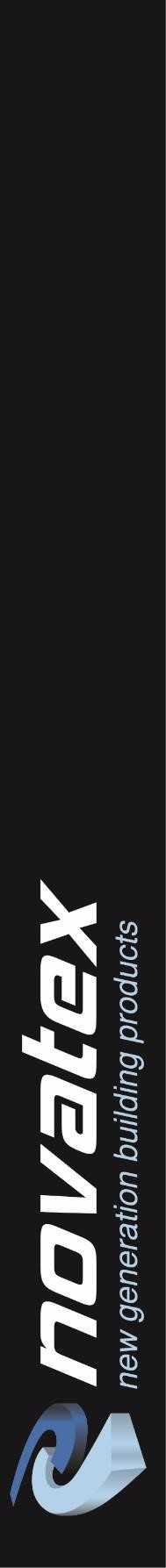 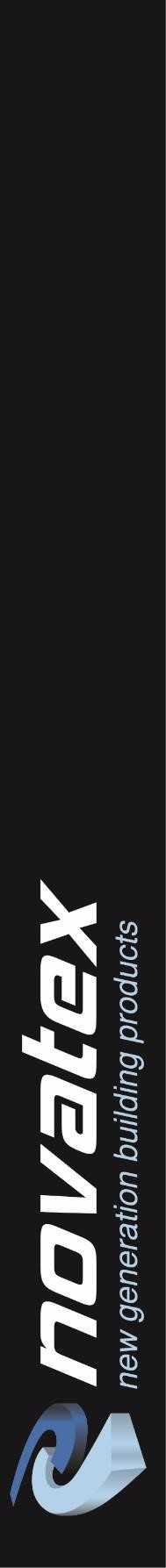 LEVELR is an internal and external levelling system specially formulated for the preparation of concrete floors prior to the laying of floor coverings.  What makes LEVELR so unique are the specially selected cements and polymers that produce a fast-setting underlayment with exceptional adhesion to most flooring materials and the ability to be used internally or externally.  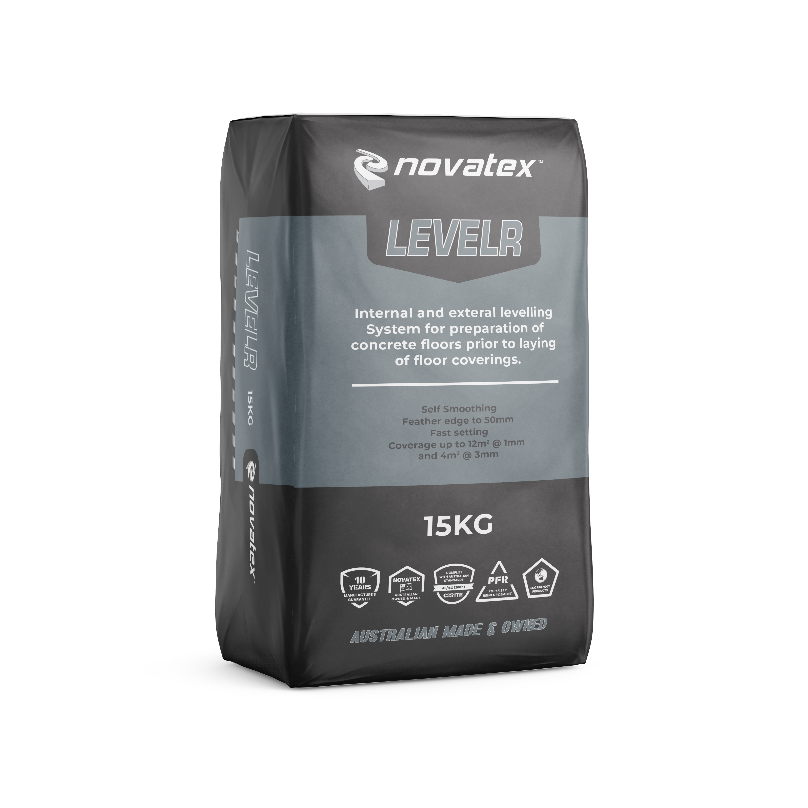 High performanceInternal and External Use Self-smoothing underlay  Fast setting with specifically selected cements and polymersSuperior Adhesion to Concrete Surfaces Pumpable   Feather edge to 120mm depending on water used. Low VOC content- meets Green Building Council of Australia Green Star IEQ-13 requirements.  	 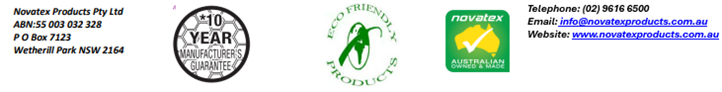 LEVELR: FAST SETTING INTERNAL/EXTERNAL LEVELLING SYSTEMCharacteristics  LEVELR is an internal and external levelling cementitious underlayment, specifically formulated for preparation of concrete sub-floors prior to the laying of floor coverings. The specially selected cements and polymers contained in LEVELR produces a fast-setting underlayment with exceptional adhesion to most flooring materials. The flow and depth of fill of LEVELR is dependent on the quantity of water used to mix up the product.  LEVELR can be mixed to a thick consistency so that it does not level and can be used to “bulk fill” from a minimum of 3mm to a maximum of 120mm thickness. For normal levelling, LEVELR will self-level and can be used from feather edge to 50mm thick. For super levelling characteristics as may be need for vinyl or thin timber, 6 litres of water can be added to achieve super smooth finish up to 25mm thick. See mixing instructions. Preparation  Ensure all concrete slabs are allowed to cure for at least 28 days and must be free of oil, paint, grease, wax, curing compounds, dust, old adhesive and any other contaminations, which may inhibit bond. Diamond grinding shot blasting or scarifying is the preferred method of preparation for large areas to remove any contamination. Note - Concrete floors must be dry in accordance with A.S. 1884 -2012. Concrete slabs containing moisture must be treated with Novatex Hydro prime prior to levelling. Where temperatures less than 10⁰C or greater than 35⁰C, contact your nearest Novatex office of any additional advice.  For porous concrete, prime with Nova Prime to ensure good adhesion and reduce air release from substrate, which causes bubbling of the underlayment. Very absorbent concrete may require a second coat of Nova Prime.  When applying Nova Prime onto surface it is recommended to firstly pour some primer in a section then spread the primer using a broom, brush or roller. Then continue this method of application until the entire area is primed. Allow primer to be absorbed. After 10 minutes remove any excess with a dry rag. Note: this method of application ensures a thorough coat of Nova Prime on the surface. Allow the primer to dry for approximately 1 hour at 20⁰C prior to applying LEVELR.  Non-porous floors such as ceramic tiles, terrazzo or burnished concrete floors should be primed using Optimus Primer. Mixing  The normal mixing ratio of LEVELR is 20 kg powder to 5 Litres of water. Pour 5 Litres of clean water into a drum and then gradually add the LEVELR while mixing continuously, using a drill and suitable paddle, until a lump free mix is obtained. Always add powder to liquid Note- Do not over water as this will promote bleed and separation with a reduction in bond, tensile and compressive strength.  LEVELR is ready to apply. Once all powder added, mix for a further 2 minutes. Always use the same mixing procedure, but for a pastier mix where “bulk filling” is required, use only 4 Litres of clean water; and for a very smooth finish, use 6 Litres of clean water. Application  Pour LEVELR onto the primed substrate and use a levelling rake to produce the correct depth. Pour and level in 5 – 10 minutes and then leave the LevelR to dry. If more than one coat is needed, allow to dry for at least 12 hours and then prime and repeat application. Maximum thickness applied in any one application can be up to 120mm (depending on the amount of water used). LEVELR has a working time of approximately 10 minutes. Do not attempt to rework material after 10 minutes. Not to be used in immersed situations like swimming pools/spas etc.  Coverage  A 20kg bag will cover approximately 12 m² @ 1 mm thick or 4m² @ approx. 3 mm thick depending on texture   of substrate. The information supplied is to the best of our knowledge true and accurate. The actual application of the product is beyond the manufacturer’s control. Any failure or damage e caused by the incorrect usage of the product is not the responsibility of the manufacturer. The manufacturer insists that all workmanship must be carried out in accordance with the manufacturer’s specification. To the full extent permitted by law, Novatex Products Pty Ltd liability is limited to its discretion, to replacement of good or the supply of equivalent goods. LEVELR: FAST SETTING INTERNAL/EXTERNAL LEVELLING SYSTEMPackaging LEVELR 20 Kg paper bags  Shelf Life  A bag of LEVELR, when stored in a cool, dry environment and stored above ground level will have a shelf life of 12 months.  Clean up. Clean all equipment with water immediately after use, and before LevelR sets. Precautions Hazardous, contains cement silica. Wear gloves and mask when handling. Wash hands thoroughly after use. Material safety data sheets are available upon request.  Manual Handling  Manual handling of this bag without due care and attention may result in personal injury.  Technical Data Contact Us  For further technical information, please contact Novatex Products on 02 9616 6500.  Flow / Work Time10 minutes @ 20⁰CInitial Set Times2 hours @ 20⁰CReady for floor coverings24 hrs @ 5mm @ 20⁰CCompressive Strength1 Day – 6.9 MPa7 Days – 22.8 MPa28 Days – 39.8 MPaThickness4l water mix: 3mm to maximum of 120mm5 l water mix: Feather edge to maximum of 50mm.6l water mix: Feather edge to maximum of 25mm